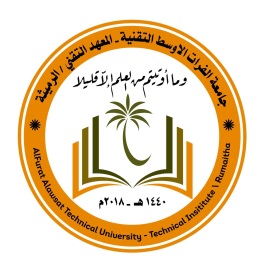 السيرة الذاتية   curriculum vitae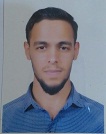 البيانات الشخصيةالبيانات الشخصيةحسين أحمد عبد الاسم الثلاثي18/4/1995- المثنى – السماوةتاريخ الميلادجامعة الفرات الاوسط التقنية/ المعهد التقني - الرميثةالعنوان /مكان العملمحاضر في المعهد التقني - الرميثةالمنصب  الحالي07801172132   الهاتف المحمولhuss005656@gmail.com  البريد الإلكترونيالمؤهلات العلميةالمؤهلات العلميةالمؤهلات العلميةالمؤهلات العلميةالمؤهلات العلميةالمؤهلاسم الجامعةالمجال- التخصصالمكان/البلدسنة التخرجبكلوريوسجامعة المثنىالعلوم المالية والمصرفيةالمثنى - العراق2017 - 2016ماجستير/ مرحلة البحثجامعة المثنىالعلوم المالية والمصرفيةالمثنى - العراقالخبرة الاداريةالخبرة الاداريةالخبرة الاداريةتالوظائف والمناصب التي عمل بها( من تاريخ – إلى تاريخ )1محاضر في المعهد التقني الرميثة  /  شعبة شؤون الطلبة30\12\  2019      الى الانالنشاط التدريسيالنشاط التدريسيالنشاط التدريسياسم الجامعةاسم المادةتقسم المحاسبة - المعهد التقني الرميثة – جامعة الفرات الاوسطالمحاسبة المتخصصة العملي1